РАЗВИТИЕ РЕЧИПОДГОТОАВИТЕЛЬНАЯ К ШКОЛЕ ГРУППАМетодическое пособие: В.В. Гербова Развитие речи в детском саду 6-7 лет. Подготовительная к школе группа.- М.:Мозаика-Синтез,2015РАЗВИТИЕ РЕЧИПОДГОТОАВИТЕЛЬНАЯ К ШКОЛЕ ГРУППАМетодическое пособие: В.В. Гербова Развитие речи в детском саду 6-7 лет. Подготовительная к школе группа.- М.:Мозаика-Синтез,2015РАЗВИТИЕ РЕЧИПОДГОТОАВИТЕЛЬНАЯ К ШКОЛЕ ГРУППАМетодическое пособие: В.В. Гербова Развитие речи в детском саду 6-7 лет. Подготовительная к школе группа.- М.:Мозаика-Синтез,2015РАЗВИТИЕ РЕЧИПОДГОТОАВИТЕЛЬНАЯ К ШКОЛЕ ГРУППАМетодическое пособие: В.В. Гербова Развитие речи в детском саду 6-7 лет. Подготовительная к школе группа.- М.:Мозаика-Синтез,2015РАЗВИТИЕ РЕЧИПОДГОТОАВИТЕЛЬНАЯ К ШКОЛЕ ГРУППАМетодическое пособие: В.В. Гербова Развитие речи в детском саду 6-7 лет. Подготовительная к школе группа.- М.:Мозаика-Синтез,2015РАЗВИТИЕ РЕЧИПОДГОТОАВИТЕЛЬНАЯ К ШКОЛЕ ГРУППАМетодическое пособие: В.В. Гербова Развитие речи в детском саду 6-7 лет. Подготовительная к школе группа.- М.:Мозаика-Синтез,2015ДатаТемаЗадачиЗадачиМатериалыСодержание занятия15.05.20Звуковая культура речи. 
Подготовка к обучению грамоте. Совершенствовать фонематическое восприятие. Закреплять умения выполнять звуковой и слоговой анализ слов.Совершенствовать фонематическое восприятие. Закреплять умения выполнять звуковой и слоговой анализ слов.Текст стихотворения С.Есенина «Черемуха»; карточки с изображением: лак-рак; рама-лама; игра-игла, ложки-рожки; зайка-майка, стол-стул, крыша-крыса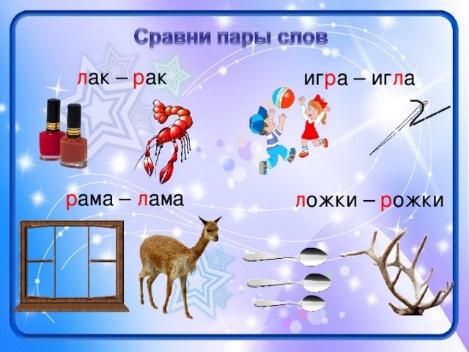 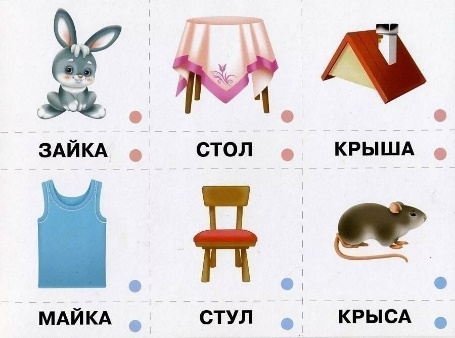 «Я хочу убедиться в том, что вы внимательны на занятиях и умеете работать самостоятельно, - говорит детям воспитатель. - Ответы на загадки сегодня вы будете сообщать мне на ухо. Итак, какие два звука сделали похожие по звучанию слова разными по смыслу: лук - сук? Отвечать надо так: л, с».Педагог предлагает детям следующие пары слов: лак - рак, рама -лама, ложки-рожки, игра-игла; зайка-майка, стол-стул, крыша-крыса«А теперь поиграем в игру «Я  - вам, вы - мне», - говорит воспитатель. - Из каких частей состоит слово молоко?» (Мо-ло-ко.)Далее слово для анализа воспитателю предлагает ребенок. Затем педагог называет следующие слова: дома, домики, маки, макаки.Педагог объясняет детям новое задание: нужно назвать все звуки в слове, не пропуская и не переставляя их. Для анализа он предлагает слова: сок (с, о, к), ноты, роса, пыль.Воспитатель, поздравляя детей с наступлением весны, читает им стихотворение С. Есенина «Черемуха»:Черемуха душистаяС весною расцвелаИ ветки золотистые,Что кудри, завила.Кругом роса медвянаяСползает по коре,Под нею зелень прянаяСияет в серебре.А рядом, у проталинки,В траве, между корней,Бежит, струится маленькийСеребряный ручей.Черемуха душистая,Развесившись, стоит,А зелень золотистаяНа солнышке горит.Ручей волной гремучеюВсе ветки обдаетИ вкрадчиво под кручеюЕй песенки поет.Педагог просит детей повторить предложение «Бежит, струится маленький серебряный ручей» и любым способом показать, сколько в нем слов. Затем «раздает» детям слова. Ребята друг за другом произносят их. Если они сбиваются, ответ не засчитывается и воспитатель «раздает» слова другим детям.Воспитатель читает стихотворение «Черемуха» еще раз и предлагает желающим детям выучить его наизусть (в сокращении).ДатаТемаЗадачиМатериалыМатериалыСодержание занятия18.05.20«Весенние стихи»Поддержать детей в желании (принять) почувствовать удивительную неповторимость стихотворений о весне.Тексты стихов о весне, иллюстрации к этим стихотворениям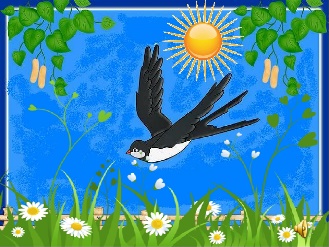 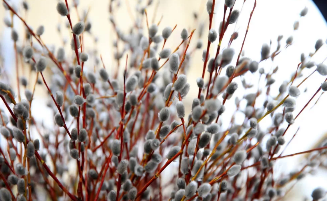 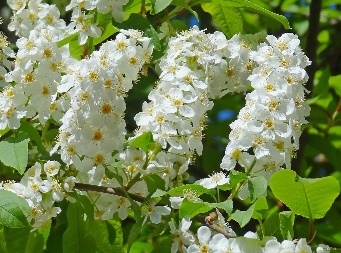 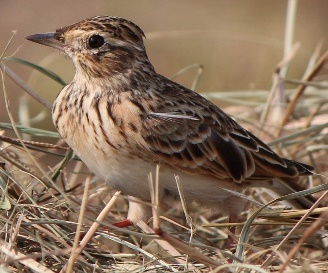 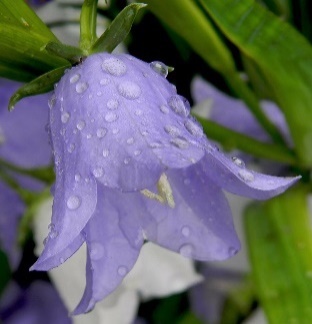 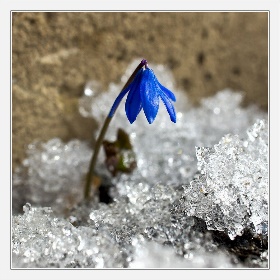 Тексты стихов о весне, иллюстрации к этим стихотворениямПедагог уточняет у детей, какое время года подходит к концу, напоминает, что май - последний месяц весны.«Весна - долгожданное и сказочно красивое время года, -рассказывает воспитатель, - поэтому и стихи о том, как преображается и расцветает природа, удивительно яркие и запоминающиеся. Послушаем?»Читает три стихотворения, например, «Сельская песня» А. Плещеева-http://philosofiya.ru/selskaya_pesnya.html, «Уж верба вся пушистая» А. Фета-https://rustih.ru/afanasij-fet-uzh-verba-vsya-pushistaya/, «Черемуха» С. Есенина-https://www.culture.ru/poems/44125/cheremukha.Затем спрашивает у детей, кому какое стихотворение понравилось. Читает то из них, которое запомнилось большинству дошкольников.Педагог читает еще два-три стихотворения, например:«Жаворонок» В. Жуковского-https://www.culture.ru/poems/17809/zhavoronok,«Колокольчики мои…» А. К. Толстого-https://www.culture.ru/poems/47953/kolokolchiki-moi-cvetiki-stepnye, «Голубенький, чистый подснежник-цветок…» А. Майкова-https://rupoem.ru/majkov/golubenkij-chistyj-podsnezhnikcvetok.aspxВоспитатель повторяет понравившееся детям стихотворение и просит ребят внимательно рассмотреть иллюстрации к прочитанным произведениям и выбрать понравившуюся.ДатаТемаЗадачиЗадачиМатериалыСодержание занятия22.05.20Беседа о книжных иллюстрациях. 
Чтение рассказа В. Бианки «Май», Закреплять умения детей воспринимать книжные иллюстрации как самоценность и источник информации. С помощью рассказа В. Бианки познакомить детей с приметами мая - последнего месяца весны.Закреплять умения детей воспринимать книжные иллюстрации как самоценность и источник информации. С помощью рассказа В. Бианки познакомить детей с приметами мая - последнего месяца весны.Иллюстрации, текст рассказа В.Бианки «Май»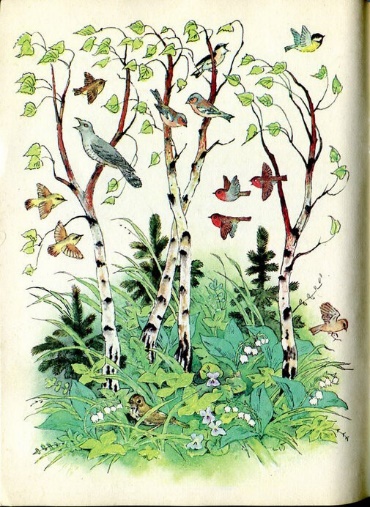 Педагог спрашивает у детей, получили ли они удовольствие, рассматривая рисунки в книге, и какой из них им особенно понравился и почему. Дети, как могут, обосновывают свой выбор, а педагог дополняет их рассказы, например: «Вы, должно быть, не заметили, в какой нежно-зеленой дымке стоят березы на заднем плане картинки, какая здесь яркая зеленая трава разных оттенков зелени - от светло-зеленых до малахитовых. Даже одуванчики на фоне этого зеленого буйства кажутся блеклыми».Завершая эту часть занятия, воспитатель выражает уверенность в том, что если дети еще раз рассмотрят понравившиеся рисунки, то заметят что-то такое, что им не удалось увидеть ранее. «Буду рада, если вы поделитесь своими наблюдениями», — говорит педагог.«Мы с вами каждый раз радовались, когда обнаруживали очередную примету последнего месяца весны, — напоминает педагог. — А Виталий Бианки посвятил этому времени года рассказ, который так и называется – «Май». Послушаем?» МАЙВ лесу ещё было полно снега. Он спрятался под кустами и деревьями, и солнцу трудно было достать его там. В поле давно уже зеленела посеянная с осени рожь, а лес всё ещё стоял голый.Но уж было в нём весело, не то что зимой. Налетело много разных птиц, и все они порхали между деревьями, прыгали по земле и пели — пели на ветвях, на макушках деревьев и в воздухе.Солнце теперь вставало очень рано, ложилось поздно и так усердно светило всем на земле и так грело, что жить стало легко. Синичке больше не надо было заботиться о ночлеге: найдёт свободное дупло — хорошо, не найдёт — и так переночует где-нибудь на ветке или в чаще.И вот раз вечерком ей показалось, будто лес в тумане. Лёгкий зеленоватый туман окутал все берёзы, осины, ольхи. А когда на следующий день над лесом поднялось солнце, на каждой берёзе, на всякой веточке показались точно маленькие зелёные пальчики: это стали распускаться листья.Тут и начался лесной праздник.Засвистал, защёлкал в кустах Соловей.В каждой луже урчали и квакали лягушки.Цвели деревья и ландыши. Майские жуки с гуденьем носились между ветвями. Бабочки порхали с цветка на цветок. Звонко куковала Кукушка.Друг Зиньки — Дятел-Красношапочник — и тот не тужил, что не умеет петь: отыщет сучок посуше и так лихо барабанит по нему носом, что по всему лесу слышна звонкая барабанная дробь.А дикие голуби поднимались высоко над лесом и проделывали в воздухе головокружительные фокусы и мёртвые петли. Каждый веселился на свой лад, кто как умел.Зиньке всё было любопытно. Зинька всюду поспевала и радовалась вместе со всеми.По утрам на заре слышала Зинька чьи-то громогласные крики, будто в трубы кто-то трубил где-то за лесом.Полетела она в ту сторону и вот видит: болото, мох да мох, и сосенки на нём растут. И ходят на болоте такие большие птицы, каких никогда ещё Зинька не видела, — прямо с баранов ростом, и шеи у них долгие-долгие.Вдруг подняли они свои шеи-трубы да как затрубят, как загремят:— Тррру-рру! Тррру-рру!Совсем оглушили синичку.Потом один растопырил крылья и пушистый свой хвост, поклонился до земли соседям да вдруг и пошёл в пляс: засеменил, засеменил ногами и пошёл по кругу, всё по кругу; то одйу ногу выкинет, то другую, то поклонится, то подпрыгнет, то вприсядку пойдёт, — умора! А другие на него смотрят, собрались кругом, крыльями враз хлопают.Не у кого было Зиньке спросить в лесу, что это за птицы-великаны, и полетела она в город к Старому Воробью.И Старый Воробей сказал ей:— Это журавли: птицы серьёзные, почтенные, а сейчас, видишь, что выделывают. Потому это, что пришёл весёлый месяц май, и лес оделся, и все цветы цветут, и все пташки поют. Солнце теперь всех обогрело и светлую всем радость дало.ДатаТемаЗадачиЗадачиМатериалыСодержание занятия29.05.20Лексико-грамматические упражнения Активизировать речь детейАктивизировать речь детейАльбом или картинка с изображением образцов тканей, слайды с изображением чулок, носков, кофе, рояля, пианино, ушей, пальто, простыни (для образования детьми мн. числа и единственного)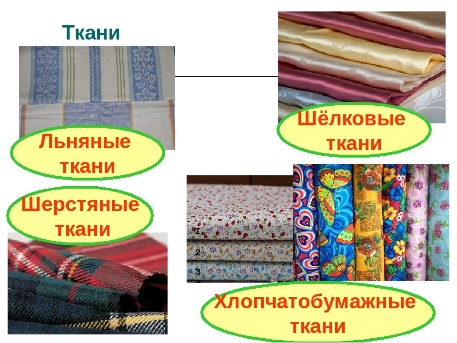 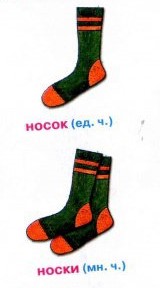 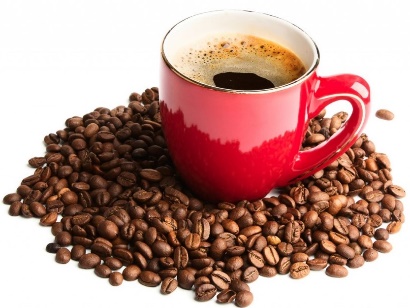 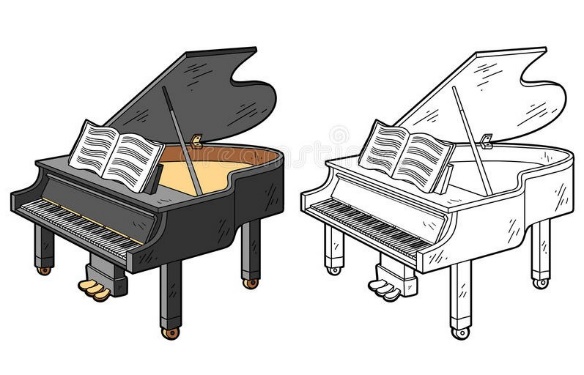 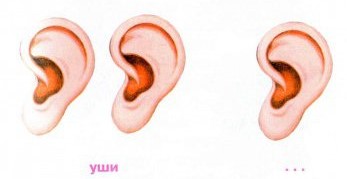 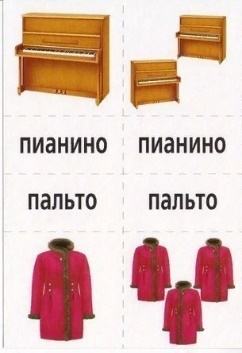 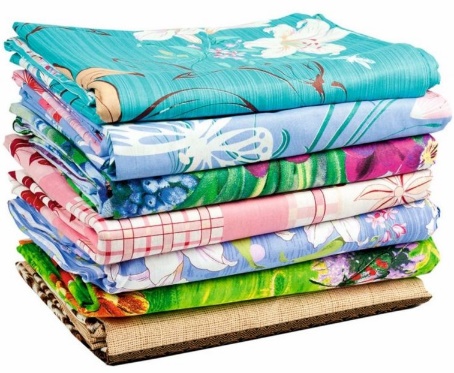 «Я уверена, что вы хорошо будете учиться в школе, так как много знаете и умеете, - начинает разговор педагог. - Давайте проверим, насколько богат ваш словарный запас».Воспитатель предлагает вниманию дошкольников картинку, на которой изображены образцы тканей.Указывая на образец ткани, воспитатель просит детей определить ее цвет и рассказать, что на ней нарисовано. Например: «Ткань в мелкие белые цветочки на оранжевом поле (оранжевая ткань с белыми мелкими, похожими на снежинки цветочками); белая ткань с крупными яркими синими цветочками - васильками». Далее педагог просит детей назвать предметы в единственном и множественном числе: один чулок и много... (чулок), один носок и много… (носков), одна чашка кофе и много чашек… (кофе), много роялей и один... (рояль), одно пианино и несколько (пианино), одно ухо и много… (ушей), одно пальто и много… (пальто), много простыней и одна... (простыня).Воспитатель дает детям новое задание: просит подобрать антонимы к словам: тяжело… (легко), соленая (рыба)… (свежая), густая каша… (жидкая), вареная (морковь)... (сырая), солнечная (погода)… (пасмурная), ветреная (погода)… (тихая), смелый (ребенок)… (робкий).В заключение педагог предлагает детям закончить стихотворные строки:Океан волной играет,Дельфиненочка… (качает).Восемь ножек осьминогПод скалою… (спрятать смог).Рак-отшельник — смелый рак,Он любитель… (ссор и драк).                                        Н. МайерДатаТемаЗадачиЗадачиМатериалыСодержание занятия25.05.20Пересказ рассказа Э. Шима 
«Очень вредная крапива» Продолжать совершенствовать умение детей пересказывать несложные тексты, правильно строить предложенияПродолжать совершенствовать умение детей пересказывать несложные тексты, правильно строить предложенияСказка В.Бианки «Сова», рассказ Э.Шима «Очень вредная крапива»«К концу мая в садах, огородах, на пустырях полным-полно крапивы, - начинает разговор педагог. - Хорошее это растение или вредное?»Заслушивает ответы детей и, не обобщая их, читает рассказ Э. Шима.ОЧЕНЬ ВРЕДНАЯ КРАПИВАПолез я малину собирать в кустах, а там крапива. Все руки, обожгла, все ноги обстрекала.Ух я разозлился!Взял палку и давай крапиве макушки сшибать:— Вот тебе!.. Вот тебе!..— За что? — спрашивает бабушка.— А за то, что вредная!Смеётся бабушка.— Да разве, — говорит, — она вредная? Всякому листочку, всякой травинке поклониться можно и спасибо сказать.— И крапиве?— И крапиве.— Я не буду кланяться да спасибо говорить!— И зря... Я вот крапиву накошу для коровы, будет корова жевать — не оторвётся. Кроликам крапивы надёргаю — тоже будут радёхоньки. И гуси крапиве обрадуются, и утки, и цыплята... Да и ты, вояка, тоже!— Почему я обрадуюсь?— Придёт ранняя весна, я тебе из крапивы зелёных щей наварю. Знаешь, каких?— А каких?— Пальчики оближешь!«Очень вредная крапива» - «Что теперь вы скажете о крапиве? - интересуется воспитатель. - Стоит ей поклониться?»Педагог зачитывает соответствующий отрывок из текста, а затем читает весь рассказ.Воспитатель предлагает ребенку пересказать рассказ. Дошкольник может рассказывать один или с товарищем. Далее текст пересказывают другие дети.«В природе нет ничего лишнего, - говорит педагог. - И вредные осы, и прожорливые мыши - все они для чего-то нужны. И если исчезает какой-либо вид животных, например волки, в природе нарушается равновесие».Чтобы подтвердить это рассуждение, педагог вечером читает детям литературную сказку В. Бианки «Сова».https://skazki.rustih.ru/vitalij-bianki-sova/